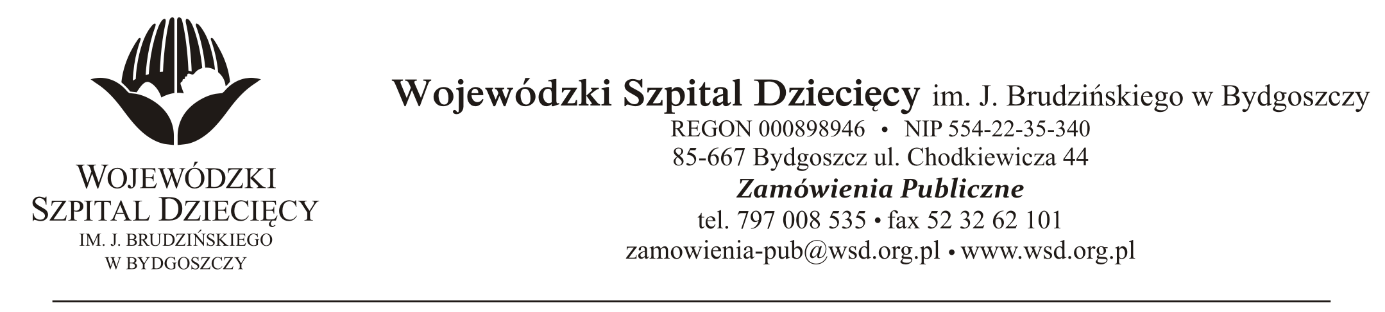 Bydgoszcz, dn. 22.10.2021r.Nr sprawy: 21/2021/TPDo Wykonawców:Dotyczy: postępowania o udzielenie zamówienia publicznego w trybie podstawowym na dostawy gazów medycznych i technicznychINFORMACJA O KWOCIE, JAKĄ ZAMAWIAJĄCY ZAMIERZA PRZEZNACZYĆ NA SFINANSOWANIE ZAMÓWIENIAZamawiający na podstawie art. 222 ust. 4 ustawy z dnia 11 września 2019 roku Prawo zamówień publicznych (Dz. U. z 2021 r. poz. 1129) przekazuje poniżej informację o kwocie, jaką zamierza przeznaczyć na sfinansowanie zamówienia:Na realizację zamówienia Zamawiający przeznaczył kwotę 95 780,40 złPakiet nr 1 – Tlen medyczny ciekły – 57.929,95 złPakiet nr 2 – Azot ciekły – 5.086,80 złPakiet nr 3 – Podtlenek azotu – 5.239,08 złPakiet nr 4 – Dwutlenek węgla (techniczny) – 369,34 złPakiet nr 5 – Tlen medyczny, dwutlenek węgla medyczny – 5.803,48 złPakiet nr 6 – Tlenek azotu – 21.092,40 złPakiet nr 7 – Argon – 259,35 złz up. DyrektoraWojewódzkiego Szpitala Dziecięcegoim. J. Brudzińskiego w BydgoszczyZ-ca Dyrektora ds. Administracyjno-Technicznychmgr inż. Jarosław Cegielski